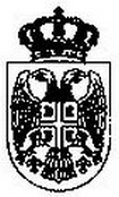 Република СрбијаАутономна Покрајина ВојводинаОПШТИНА НОВИ БЕЧЕЈНаручилац: ОПШТИНА НОВИ БЕЧЕЈ23272 Нови Бечеј, Жарка Зрењанина бр. 8.КОНКУРСНА ДОКУМЕНТАЦИЈАЈАВНА НАБАВКА– НАБАВКА УСЛУГЕ ОРГАНИЗАЦИЈЕ ''ВЕЛИКОГОСПОЈИНСКИХ ДАНА 2020''ОТВОРЕНИ ПОСТУПАКЈАВНА НАБАВКА бр. IV 04-404-17/2020Јун 2020. годинеНа основу чл. 32. и 61. Закона о јавним набавкама (''Сл. гласник РС'' бр. 124/2012, 14/2015 и 68/2015), чл. 2. Правилника о обавезним елементима конкурсне документације у поступцима јавних набавки и начину доказивања испуњености услова („Сл. гласник РС” бр. 29/2013), Одлуке о покретању поступка јавне набавке број IV 04-404-17/2020 и Решења о образовању комисије за јавну набавку IV 04-404-17/2020 припремљена је:КОНКУРСНА ДОКУМЕНТАЦИЈАу отвореном поступку за јавну набавку - Набавка услуге организације ''Великогоспојинских дана 2019''ЈН бр. IV 04-404-17/2020Конкурсна документација садржи:Конкурсна документација је нумерисана, и има 31 страна.I ОПШТИ ПОДАЦИ О ЈАВНОЈ НАБАВЦИ 1.Подаци о наручиоцуНаручилац: Општина Нови БечејАдреса: Жарка Зрењанина бр.8. 23272 Нови Бечеј Интернет страница: www.novibecej.rs2. Врста поступка јавне набавкеПредметна јавна набавка се спроводи у отвореном поступку, у складу са Законом и подзаконским актима којима се уређују јавне набавке.3. Предмет јавне набавкеПредмет јавне набавке бр. IV 04-404-17/2020 су услуге – услуга организације ''Великогоспојинских дана 2020''ОРН 79953000 Услуге организовања фестивала.4. Циљ поступкаПоступак јавне набавке се спроводи ради закључења уговора о јавној набавци.5. Напоменауколико је у питању резервисана јавна набавка:-6. Напомена уколико се спроводи електронска лицитација:-7. Контакт (лице или служба) Лице (или служба) за контакт: Марина Сабо
Е - mail адреса (или број факса): marina.sabo@novibecej.rsII  ПОДАЦИ О ПРЕДМЕТУ ЈАВНЕ НАБАВКЕ1. Предмет јавне набавкеПредмет јавне набавке бр. IV 04-404-17/2020 су услуге –услуга организације ''Великогоспојинских дана 2020''2.Партије: -3.Врста оквирног споразума:-III  ВРСТА, ТЕХНИЧКЕ КАРАКТЕРИСТИКЕ, КВАЛИТЕТ, КОЛИЧИНА И ОПИС ДОБАРА, РАДОВА ИЛИ УСЛУГА, НАЧИН СПРОВОЂЕЊА КОНТРОЛЕ И ОБЕЗБЕЂИВАЊА ГАРАНЦИЈЕ КВАЛИТЕТА, РОК ИЗВРШЕЊА, МЕСТО ИЗВРШЕЊА ИЛИ ИСПОРУКЕ ДОБАРА, ЕВЕНТУАЛНЕ ДОДАТНЕ УСЛУГЕ И СЛ.СПЕЦИФИКАЦИЈА Набавка услуге организације „Великогоспојинских дана 2020“ у Новом Бечеју који ће се одржати у периоду од 20.08. до 24.08.2020. годинеТЕХНИЧКЕ КАРАКТЕРИСТИКЕ НАБАВКЕ Дана 11.03.2020.године Организациони одбор манифестације ''Великогоспојински дани – Госпојина 2020'' донео је одлуку број III 02-06-1-13/2020-2 и закључак од 16.06.2020. број III 02-06-1-28/2020  о извођачима који ће наступати на манифестацији ''Великогоспојинским данима 2020'', а који ће се одржати од 20.08. до 24.08.2020. године.Општина Нови Бечеј традиционално организује манифестацију „Великогоспојински дани 2020“ са пратећим подманифестацијама у Новом Бечеју у времену од 20.08. до 24.08.2020. године, те у том смислу има потребу да ангажује пружаоца услуге који може да обезбеди успешну организацију фестивала уз учешће реномираних извођача музичког програма, који изводе музику различитих жанрова, која је популарна за све генерације и различите музичке укусе, и које Наручилац жели да наступе на манифестацији, и то: Банда дрвена, Ла банда, “ALVIN es a Mokusok“, „Orthodox celts“, Неле Карајлић, Ацо Пејовић и Харис Џиновић као и комплетну пратећу опрему која је неопходна ради квалитетног одржавања ''Великогоспојинских дана 2020''.   С обзиром на наведено, понуђач је у обавези да, поред наведених захтева у погледу обезбеђења одговарајућих извођача и пратеће опреме, поседује и овлашћење за заступање у име и за рачун горе наведених извођача за манифестацију ''Великогоспојински дани 2020''.Организовање манифестације ''Великогоспојински дани 2020'' подразумева:  организовање и обезбеђивање доласка и наступа извођача музичког  програма хостинг (смештај и исхрана) извођача музичког програма као и комплетну пратећу опрему (бина, бекстејџ, висока и ниска заштитна ограда, ВИП монтажне бине као и санитарне кабине, опремање ВИП ложе, бина за улицу „Занатског пива“, техничка продукција програма, извођење ватромета, логистичка подршка и мобилијар за Пољофест).ТЕХНИЧКЕ КАРАКТЕРИСТИКЕ ПРАТЕЋЕ ОПРЕМЕПрилог спецификације – У  укупну вредност  понуђене цене за предметну набавку понуђач  ће укључити  и трошкове смештаја и исхране извођача музичког програма.Понуђена цена мора бити фиксна. Понуђена цена је утврђена на основу цена елемената који су важили на тржишту у моменту давања понуде. Након закључења уговора промена уговорених цена није могућа, тј.не може се мењати ни из каквог разлога.Понуђачу ЈЕ ДОЗВОЉЕНО да поднесе понуду којом захтева аванс у висини до 50 % уговорене цене.Понуђач ће предметну набавку извршити стручно и квалитетно, а у свему према Позиву и Конкурсној документацији.Понуђена  услуга мора испуњавати све захтеве наручиоца у погледу квалитета и техничких  карактеристика.Наручилац ће пружаоцу услуге платити уговорену цену услуге уплатом на његов текући рачун.Понуђач се обавезује да, ускладу са захтевима Наручиоца, предметну услугу пружи у Новом Бечеју, у периоду од 20.08. до 24.08.2020. године ценама из прихваћене понуде, према датом опису, односно садржају услуге, на начин како је то предвиђено Конкурсном документацијом.Понуђач се обавезује да ће у реализацији предметне услуге, поступати по захтеву и налозима НаручиоцаПонуђач ће наведену услугу пружати од дана закључења уговора до дана реализације свих уговорених обавеза.Наручилац ће уговор раскинути и спровести нови поступак јавне набавке у случају да се реализацијом предметне набавке не обезбеди предметна услуга тражених карактеристика, описаних у Техничким карактеристикама.Наручилац задржава право да у реализацији већ закључених уговора, а у складу са потребама наручиоца, вредност јавне набавке не мора нужно реализовати у уговореном  износу.У ________________                                                                           Дана: __________ 2020. године              M.П.                        Са техничким карактеристикама сагласно одговорно лице понуђача                                                                                                                                                                                       _____________________________IV  ТЕХНИЧКА ДОКУМЕНТАЦИЈА И ПЛАНОВИ, ОДНОСНО ДОКУМЕНТАЦИЈА О КРЕДИТНОЈ СПОСОБНОСТИ НАРУЧИОЦА У СЛУЧАЈУ ЈАВНЕ НАБАВКЕ ФИНАНСИЈСКИХ УСЛУГАНаручилац је у Спецификацији и Техничким карактеристикама набавке услуге oрганизације ''Великогоспојинских дана 2020'' прецизно одредио предмет набавке, како би понуђачи могли да припреме прихватљиве понуде које ће бити у складу са потребама наручиоца. V   УСЛОВИ ЗА УЧЕШЋЕ У ПОСТУПКУ ЈАВНЕ НАБАВКЕ ИЗ ЧЛ. 75. И 76. ЗАКОНА И УПУТСТВО КАКО СЕ ДОКАЗУЈЕ ИСПУЊЕНОСТ ТИХ УСЛОВАУСЛОВИ ЗА УЧЕШЋЕ У ПОСТУПКУ ЈАВНЕ НАБАВКЕ ИЗ ЧЛ. 75. И 76. ЗАКОНАПраво на учешће у поступку предметне јавне набавке има понуђач који испуњава обавезне услове за учешће у поступку јавне набавке дефинисане чл. 75. Закона, и то:Да је регистрован код надлежног органа, односно уписан у одговарајући регистар(чл. 75. ст. 1. тач. 1) Закона);Да он и његов законски заступник није осуђиван за неко од кривичних дела као члан организоване криминалне групе, да није осуђиван за кривична дела против привреде, кривична дела против животне средине, кривично дело примања или давања мита, кривично дело преваре(чл. 75. ст. 1. тач. 2) Закона);Да је измирио доспеле порезе, доприносе и друге јавне дажбине у складу са прописима Републике Србије или стране државе када има седиште на њеној територији (чл. 75. ст. 1. тач. 4) Закона);Да има важећу дозволу надлежног органа за обављање делатности која је предмет јавне набавке(чл. 75. ст. 1. тач. 5) Закона, а с обзиром на то да je предмет набавке услуга за чије пружање није потребна посебна дозвола, овај услов понуђач не треба да испуњава;Да је поштовао обавезе које произилазе из важећих прописа о заштити на раду, запошљавању и условима рада, заштити животне средине, као и да нема забрану обављања делатности која је на снази у време подношења понуде (чл. 75. ст. 2. Закона).Понуђач који учествује у поступку предметне јавне набавке, мора испунити додатне услове за учешће у поступку јавне набавке,  дефинисане чл. 76. Закона, и то: 1. Да је понуђач у тренутку подношења понуде носилац права за заступање у име и за рачун тражених извођача за манифестацију ''Великогоспојински дани 2020''2. Да је кадровски оспособљен за спровођење предметне набавке3. Да је технички оспособљен за спровођење предметне набавке                        4. Наведене бине и техничка опрема мора да задовољава техничке стандарде, да          поседује техничку документацију, атесте и техничку контролу. Понуђач је дужан да          достави фотокопију атеста за наведену опрему као и извештај о техничкој контроли         главног пројекта за алуминијумску конструкцију и газиште.Уколико понуђач подноси понуду са подизвођачем, у складу са чланом 80. Закона, подизвођач мора да испуњава обавезне услове из члана 75. став 1. тач. 1) до 4) Закона и услов из члана 75. став 1. тачка 5) Закона, за део набавке који ће понуђач извршити преко подизвођача.  Уколико понуду подноси група понуђача, сваки понуђач из групе понуђача, мора да испуни обавезне услове из члана 75. став 1. тач. 1) до 4) Закона, а додатне услове испуњавају заједно. Услов из члана 75. став 1. тач. 5) Закона, дужан је да испуни понуђач из групе понуђача којем је поверено извршење дела набавке за који је неопходна испуњеност тог услова..УПУТСТВО КАКО СЕ ДОКАЗУЈЕ ИСПУЊЕНОСТ УСЛОВАИспуњеност обавезних услова за учешће у поступку предметне јавне набавке, понуђач доказује достављањем следећих доказа:Услов из чл. 75. ст. 1. тач. 1) Закона - Доказ: Извод из регистра Агенције за привредне регистре, односно извод из регистра надлежног Привредног суда:Услов из чл. 75. ст. 1. тач. 2) Закона - Доказ:Правна лица: 1) Извод из казнене евиденције, односно уверењe основног суда на чијем подручју се налази седиште домаћег правног лица, односно седиште представништва или огранка страног правног лица, којим се потврђује да правно лице није осуђивано за кривична дела против привреде, кривична дела против животне средине, кривично дело примања или давања мита, кривично дело преваре. Уколико уверење основног суда не обухвата и кривична дела која су из надлежности Вишег суда, тада је потребно и посебно уверење Вишег суда; 2) Извод из казнене евиденције Посебног одељења за организовани криминал Вишег суда у Београду, којим се потврђује да правно лице није осуђивано за неко од кривичних дела организованог криминала; 3) Извод из казнене евиденције, односно уверење надлежне полицијске управе МУП-а, којим се потврђује да законски заступник понуђача није осуђиван за кривична дела против привреде, кривична дела против животне средине, кривично дело примања или давања мита, кривично дело преваре и неко од кривичних дела организованог криминала (захтев се може поднети према месту рођења или према месту пребивалишта законског заступника). Уколико понуђач има више законских заступника дужан је да достави доказ за сваког од њих. Предузетници и физичка лица: Извод из казнене евиденције, односно уверење надлежне полицијске управе МУП-а, којим се потврђује да није осуђиван за неко од кривичних дела као члан организоване криминалне групе, да није осуђиван за кривична дела против привреде, кривична дела против животне средине, кривично дело примања или давања мита, кривично дело преваре (захтев се може поднети према месту рођења или према месту пребивалишта).Доказ не може бити старији од два месеца пре отварања понуда; Услов из чл. 75. ст. 1. тач. 4) Закона - Доказ: УверењеПореске управе Министарства финансија и привреде да је измирио доспеле порезе и доприносе и уверење надлежне управе локалне самоуправе да је измирио обавезе по основу изворних локалних јавних прихода или потврду Агенције за приватизацију да се понуђач налази у поступку приватизације. Доказ не може бити старији од два месеца пре отварања понуда;Услов из чл. 75. ст. 1. тач. 5) Закона –Понуђач не треба да испуњава, те ни да доказује ни доставља.Услов из члана чл. 75. ст. 2.  - Доказ: Потписан о оверен Oбразац изјаве (Образац изјаве, дат је у поглављу XII).Изјава мора да буде потписана од стране овлашћеног лица понуђача и оверена печатом. Уколико понуду подноси група понуђача, Изјава мора бити потписана од стране овлашћеног лица сваког понуђача из групе понуђача и оверена печатом.Испуњеност додатних услова за учешће у поступку предметне јавне набавке, понуђач доказује достављањем следећих доказа:1. Уговором о заступању или овлашћењем за заступање у име и за рачун тражених извођача за манифестацију ''Великогоспојински дани 2020''.2. Изјава којом понуђач потврђује под пуном кривичном и материјалном одговорношћу да је кадровски оспособљен за спровођење предметне набавке3. Изјава којом понуђач потврђује под пуном кривичном и материјалном одговорношћу да је технички оспособљен за спровођење предметне набавке4. Наведене бине и техничка опрема мора да задовољава техничке стандарде, да поседује техничку документацију, атесте и техничку контролу. Понуђач је дужан да достави фотокопију атеста за наведену опрему као и извештај о техничкој контроли главног пројекта за алуминијумску конструкцију и газиште.Уколико понуду подноси група понуђача понуђач је дужан да за  сваког члана групе достави наведене доказе да испуњава услове из члана 75. став 1. тач. 1) до 4),а доказ из члана 75. став 1. тач. 5) Закона, дужан је да достави понуђач из групе понуђача којем је поверено извршење дела набавке за који је неопходна испуњеност тог услова. Додатне услове група понуђача испуњава заједно.Уколико понуђач подноси понуду са подизвођачем, понуђач је дужан да за подизвођача достави доказе да испуњава услове из члана 75. став 1. тач. 1) до 4) Закона, а доказ из члана 75. став 1. тач. 5) Закона, за део набавке који ће понуђач извршити преко подизвођача.  Наведене доказе о испуњености услова понуђач може доставити у виду неоверених копија, а наручилац може пре доношења одлуке о додели уговора да тражи од понуђача, чија је понуда на основу извештаја за јавну набавку оцењена као најповољнија, да достави на увид оригинал или оверену копију свих или појединих доказа.Ако понуђач у остављеном, примереном року који не може бити краћи од пет дана, не достави на увид оригинал или оверену копију тражених доказа, наручилац ће његову понуду одбити као неприхватљиву.Понуђачи који су регистровани у регистру који води Агенција за привредне регистре не морају да доставе доказ из чл.  75. ст. 1. тач. 1) Извод из регистра Агенције за привредне регистре, који је јавно доступан на интернет страници Агенције за привредне регистре.Наручилац неће одбити понуду као неприхватљиву, уколико не садржи доказ одређен конкурсном документацијом, ако понуђач наведе у понуди интернет страницу на којој су подаци који су тражени у оквиру услова јавно доступни.Уколико је доказ о испуњености услова електронски документ, понуђач доставља копију електронског документа у писаном облику, у складу са законом којим се уређује електронски документ, осим уколико подноси електронску понуду када се доказ доставља у изворном електронском облику.Ако се у држави у којој понуђач има седиште не издају тражени докази, понуђач може, уместо доказа, приложити своју писану изјаву, дату под кривичном и материјалном одговорношћу оверену пред судским или управним органом, јавним бележником или другим надлежним органом те државе.Ако понуђач има седиште у другој држави, наручилац може да провери да ли су документи којима понуђач доказује испуњеност тражених услова издати од стране надлежних органа те државе.Понуђач је дужан да без одлагања писмено обавести наручиоца о било којој промени у вези са испуњеношћу услова из поступка јавне набавке, која наступи до доношења одлуке, односно закључења уговора, односно током важења уговора о јавној набавци и да је документује на прописани начин.VI  УПУТСТВО ПОНУЂАЧИМА КАКО ДА САЧИНЕ ПОНУДУ1. ПОДАЦИ О ЈЕЗИКУ НА КОЈЕМ ПОНУДА МОРА ДА БУДЕ САСТАВЉЕНАПонуђач подноси понуду на српском језику.2. НАЧИН НА КОЈИ ПОНУДА МОРА ДА БУДЕ САЧИЊЕНАПонуђач понуду подноси непосредно или путем поште у затвореној коверти или кутији, затворену на начин да се приликом отварања понуда може са сигурношћу утврдити да се први пут отвара. На полеђини коверте или на кутији навести назив и адресу понуђача. У случају да понуду подноси група понуђача, на коверти је потребно назначити да се ради о групи понуђача и навести називе и адресу свих учесника у заједничкој понуди.Понуду доставити на адресу: Општинска Управа Нови Бечеј, Жарка Зрењанина бр.8, 23272 Нови Бечеј, са назнаком: ,,Понуда за јавну набавку услуге – Набавка услуге организације ''Великогоспојинских дана 2020'' ЈН бр. IV 04-404-17/2020- НЕ ОТВАРАТИ”.Понуда се сматра благовременом уколико је примљена од стране наручиоца до 30.07.2020.године до 11 часова.Место, датум и време отварања понуда:Општинска управа Нови Бечеј, 23272 Нови Бечеј, ул. Жарка Зрењанина бр. 8, канцеларија број 33, дана 30.07.2020. године у 12 часова.Наручилац ће, по пријему одређене понуде, на коверти, односно кутији у којој се понуда налази, обележити време пријема и евидентирати број и датум понуде према редоследу приспећа. Уколико је понуда достављена непосредно наручулац ће понуђачу предати потврду пријема понуде. У потврди о пријему наручилац ће навести датум и сат пријема понуде. Понуда коју наручилац није примио у року одређеном за подношење понуда, односно која је примљена по истеку дана и сата до којег се могу понуде подносити, сматраће се неблаговременом.Понуда мора да садржи:Доказе о испуњености обавезних и додатних услова за учешће у поступку јавне набавкеОбразац „Техничке карактеристике набавке“ – потписан и оверен;Образац Понуде са понуђеним јединичним ценама и укупном ценом без ПДВ-а и са ПДВ-ом;Изјава подизвођача да учествује у понуди понуђача– уколико се подноси понуда са подизвођачем;Споразум чланова групе понуђача о учешћу у заједничкој понуди – уколико понуду  подноси група понуђачаМодел уговора, попуњен, оверен и потписан;Образац структуре цене, попуњен, оверен и потписан;Образац изјаве о независној понуди, попуњен, оверен и потписан;Образац изјаве о испуњавању обавеза из члана 75.став 2 Закона;3. ПАРТИЈЕПредметна набавка није обликована по партијама.4.  ПОНУДА СА ВАРИЈАНТАМАПодношење понуде са варијантама није дозвољено.5. НАЧИН ИЗМЕНЕ, ДОПУНЕ И ОПОЗИВА ПОНУДЕУ року за подношење понуде понуђач може да измени, допуни или опозове своју понуду на начин који је одређен за подношење понуде.Понуђач је дужан да јасно назначи који део понуде мења односно која документа накнадно доставља. Измену, допуну или опозив понуде треба доставити на адресу: Општинска Управа Нови Бечеј, Жарка Зрењанина бр.8, 23272 Нови Бечеј, са назнаком: „Измена понуде за јавну– Набавка услуге организације ''Великогоспојинских дана 2020''ЈН бр IV 04-404-17/2020- НЕ ОТВАРАТИ”.- НЕ ОТВАРАТИ” или„Допуна понуде за јавну– Набавка услуге организације ''Великогоспојинских дана 2020'' ЈН бр IV 04-404-17/2020- НЕ ОТВАРАТИ”.или„Опозив понуде за јавну – Набавка услуге организације ''Великогоспојинских дана 2020'' ЈН бр IV 04-404-17/2020- НЕ ОТВАРАТИ”.или„Измена и допуна понуде за јавну Набавка услуге организације ''Великогоспојинских дана 2020'' ЈН бр IV 04-404-17/2020- НЕ ОТВАРАТИ”.На полеђини коверте или на кутији навести назив и адресу понуђача. У случају да понуду подноси група понуђача, на коверти је потребно назначити да се ради о групи понуђача и навести називе и адресу свих учесника у заједничкој понуди.По истеку рока за подношење понуда понуђач не може да повуче нити да мења своју понуду.6. УЧЕСТВОВАЊЕ У ЗАЈЕДНИЧКОЈ ПОНУДИ ИЛИ КАО ПОДИЗВОЂАЧ Понуђач може да поднесе само једну понуду.Понуђач који је самостално поднео понуду не може истовремено да учествује у заједничкој понуди или као подизвођач, нити исто лице може учествовати у више заједничких понуда.У Обрасцу понуде (поглавље VII), понуђач наводи на који начин подноси понуду, односно да ли подноси понуду самостално, или као заједничку понуду, или подноси понуду са подизвођачем.7. ПОНУДА СА ПОДИЗВОЂАЧЕМУколико понуђач подноси понуду са подизвођачем дужан је да у Обрасцу понуде (поглавље VII) наведе да понуду подноси са подизвођачем, проценат укупне вредности набавке који ће поверити подизвођачу, а који не може бити већи од 50%, као и део предмета набавке који ће извршити преко подизвођача. Понуђач у Обрасцу понуденаводи назив и седиште подизвођача, уколико ће делимично извршење набавке поверити подизвођачу. Уколико уговор о јавној набавци буде закључен између наручиоца и понуђача који подноси понуду са подизвођачем, тај подизвођач ће бити наведен и у уговору о јавној набавци.Понуђач је дужан да за подизвођаче достави доказе о испуњености услова који су наведени у поглављу V конкурсне документације, у складу са Упутством како се доказује испуњеност услова.Понуђач у потпуности одговара наручиоцу за извршење обавеза из поступка јавне набавке, односно извршење уговорних обавеза, без обзира на број подизвођача. Понуђач је дужан да наручиоцу, на његов захтев, омогући приступ код подизвођача, ради утврђивања испуњености тражених услова.8. ЗАЈЕДНИЧКА ПОНУДАПонуду може поднети група понуђача.Уколико понуду подноси група понуђача, саставни део заједничке понуде мора бити споразум којим се понуђачи из групе међусобно и према наручиоцу обавезују на извршење јавне набавке, а који обавезно садржи: Податке о члану групе који ће бити носилац посла, односно који ће поднети понуду и који ће заступати групу понуђача пред наручиоцем иОпис послова сваког од понуђача у извршењу уговора.Група понуђача је дужна да достави све доказе о испуњености услова који су наведени у поглављу V конкурсне документације,у складу са упутством како се доказује испуњеност услова (Образац изјавеиз поглављаV одељак 3.).Понуђачи из групе понуђача одговарају неограничено солидарно према наручиоцу. Задруга може поднети понуду самостално, у своје име, а за рачун задругара или заједничку понуду у име задругара.Ако задруга подноси понуду у своје име за обавезе из поступка јавне набавке и уговора о јавној набавци одговара задруга и задругари у складу са законом.Ако задруга подноси заједничку понуду у име задругара за обавезе из поступка јавне набавке и уговора о јавној набавци неограничено солидарно одговарају задругари.9. НАЧИН И УСЛОВИ ПЛАЋАЊА, ГАРАНТНИ РОК, КАО И ДРУГЕ ОКОЛНОСТИ ОД КОЈИХ ЗАВИСИ ПРИХВАТЉИВОСТ  ПОНУДЕ9.1. Захтеви у погледу начина, рока и услова плаћања.Наручилацћепружаоцу услугеплатити цену услуге авансно до 50% уговорене вредности по закључењу уговора, а преостали износ у законском року од 45 дана од дана завршетка манифестације уплатом на његов текући рачун; Понуђачу је дозвољено да поднесе понуду којом захтева аванс у висини до 50% уговорене цене; 9.2. Захтеви у погледу гарантног рока: - 9.3. Захтев у погледу рока извршења услуге: У периоду од 20.08.2020.године до 24.08.2020.годинеМесто извршења услуге: Нови Бечеј, ''Великогоспојински дани 2020''9.4. Захтев у погледу рока важења понудеРок важења понуде не може бити краћи од 60 дана од дана отварања понуда.У случају истека рока важења понуде, наручилац је дужан да у писаном облику затражи од понуђача продужење рока важења понуде.Понуђач који прихвати захтев за продужење рока важења понуде на може мењати понуду.9.5. Други захтевиПонуђач ће предметну набавку извршити стручно и квалитетно, а у свему према Позиву и Конкурсној документацији.Понуђена  услуга мора испуњавати све захтеве наручиоца у погледу квалитета и техничких  карактеристика.Понуђач се обавезује да,у складу са захтевима Наручиоца, предметну услугу пружи у Новом Бечеју, у периоду од  20.08. до 24.08.2020. године.Понуђач ће наведену услугу пружати од дана закључења уговора до дана реализације свих уговорених обавеза.10. ВАЛУТА И НАЧИН НА КОЈИ МОРА ДА БУДЕ НАВЕДЕНА И ИЗРАЖЕНА ЦЕНА У ПОНУДИЦена мора бити исказана у динарима, са и без пореза на додату вредност,са урачунатим свим трошковима које понуђач има у реализацији предметне јавне набавке, с тим да ће се за оцену понуде узимати у обзир цена са порезом на додату вредност.Цена је фиксна и не може се мењати.Ако је у понуди исказана неуобичајено ниска цена, наручилац ће поступити у складу са чланом 92. Закона.Ако понуђена цена укључује увозну царину и друге дажбине, понуђач је дужан да тај део одвојено искаже у динарима.11. ПОДАЦИ О ДРЖАВНОМ ОРГАНУ ИЛИ ОРГАНИЗАЦИЈИ, ОДНОСНО ОРГАНУ ИЛИ СЛУЖБИ ТЕРИТОРИЈАЛНЕ АУТОНОМИЈЕ  ИЛИ ЛОКАЛНЕ САМОУПРАВЕ ГДЕ СЕ МОГУ БЛАГОВРЕМЕНО ДОБИТИ ИСПРАВНИ ПОДАЦИ О ПОРЕСКИМ ОБАВЕЗАМА, ЗАШТИТИ ЖИВОТНЕ СРЕДИНЕ, ЗАШТИТИ ПРИ ЗАПОШЉАВАЊУ, УСЛОВИМА РАДА И СЛ., А КОЈИ СУ ВЕЗАНИ ЗА ИЗВРШЕЊЕ УГОВОРА О ЈАВНОЈ НАБАВЦИ Подаци о пореским обавезама се могу добити у Пореској управи, Министарства финансија и привреде.Подаци о заштити животне средине се могу добити у Агенцији за заштиту животне средине и у Министарству енергетике, развоја и заштите животне средине.Подаци о заштити при запошљавању и условима рада се могу добити у Министарству рада, запошљавања и социјалне политике.12. ПОДАЦИ О ВРСТИ, САДРЖИНИ, НАЧИНУ ПОДНОШЕЊА, ВИСИНИ И РОКОВИМА ОБЕЗБЕЂЕЊА ИСПУЊЕЊА ОБАВЕЗА ПОНУЂАЧАНаручилац не даје средство финансијског обезбеђења за плаћање у уговореном року. Понуђачу је дозвољено да поднесе понуду којом захтева аванс.Наручилац тражи:средство финансијског обезбеђења за извршење уговорне обавезе. средство финансијског обезбеђења за повраћај авансаог плаћањаНаручилац од изабраног понуђача - извођача радова тражи да у тренутку закључења уговора поднесе:уколико је понуђач поднео понуду којом се захтева авансно плаћање, тада Наручилац од понуђача захтева да поднесе 1 (једну) меницу као средствo финансијског обезбеђења за повраћај авансног плаћања, јер је Понуђачу ДОЗВОЉЕНО да поднесе понуду којом захтева аванс у висини до 50 % уговорене цене без ПДВ-а (уз достављено средство обезбеђења за повраћај авансног плаћања); средство финансијског обезбеђења: 1 (једну) меницу за извршење уговорне обавезе, којим би понуђач обезбедио испуњење својих уговорних обавеза у поступку јавне набавке.    - Меница за  повраћај авансног плаћања ће бити са клаузулама: неопозива, безусловна и платива на први позив и без права на приговор.Меница за повраћај авансног плаћања – сопствену бланко соло меницу, мора бити потписана од стране лица овлашћеног за заступање и располагање финансијским средствима, оверена печатом и регистрована - евидентирана у Регистру меница и овлашћења НБС, као гаранција за повраћај аванса, којом понуђач обезбеђује повраћај авансног плаћања наручиоцу за случај неиспуњења уговорне обавезе Меница за повраћај авансног плаћања се издаје у висини траженог аванса без ПДВ-а, који може износити највише до 50 % уговорене цене без ПДВ-а, са роком важности који је 10 дана дужи од рока извршења предметне набавке  и реализације уговорних обавеза. Ако се за време трајања уговора промене рокови за извршење уговорних обавеза, важност менице за повраћај авансног плаћања мора да се продужи. Наручилац ће примљену меницу уновчити у случају да понуђач не буде извршавао своје уговорне обавезе у роковима и на начин предвиђен уговором. Поднета меница не може да садржи додатне услове за исплату, краће рокове, мањи износ или промењену месну надлежност за решавање спорова. У случају уговореног авансног плаћања наручилац не може да исплати ниједан износ пре него што прими тражено средство обезбеђења за повраћај авансног плаћања.   - Меница за извршење уговорних обавеза ће бити са клаузулама: неопозива, безусловна и платива на први позив и без права на приговор.Меница за извршење уговорних обавеза се издаје у висини од 10 % од укупне вредности уговора без ПДВ-а, са роком важности који је 30 (тридесет) дана дужи од од истека рока за испуњење обавеза понуђача која је предмет обезбеђења, тј. 30 (тридесет) дана дужи од истека рока коначног извршења посла, тј. предметне набавке  и реализације уговорних обавеза. Ако се за време трајања уговора промене рокови за извршење уговорне обавезе, важност менице за извршење уговорних обавеза мора да се продужи. Наручилац ће примљену меницу уновчити у случају да понуђач не буде извршавао своје уговорне обавезе у роковима и на начин предвиђен уговором.  Поднета меница не може да садржи додатне услове за исплату, краће рокове, мањи износ или промењену месну надлежност за решавање спорова.                Документација из ове тачке коју изабрани понуђач треба да достави, је:Меница треба да буде оверена печатом и потписана од стране лица овлашћеног за заступање и располагање финансијским средствима и регистрована у Регистру меница и овлашћења НБС.Картон депонованих потписа који се прилаже мора бити издат од пословне банке коју понуђач наводи у меничном овлашћењу. Картон депонованих потписа се доставља у неовереној копији (уз подношење оригинала или оверене фотокопије на увид).Уз меницу се предаје и оригинална потврда о поднетом захтеву за регистрацију менице.13. ЗАШТИТА ПОВЕРЉИВОСТИ ПОДАТАКА КОЈЕ НАРУЧИЛАЦ СТАВЉА ПОНУЂАЧИМА НА РАСПОЛАГАЊЕ, УКЉУЧУЈУЋИ И ЊИХОВЕ ПОДИЗВОЂАЧЕ Предметна набавка не садржи поверљиве информације које наручилац ставља на располагање.14. ДОДАТНЕ ИНФОРМАЦИЈЕ ИЛИ ПОЈАШЊЕЊА У ВЕЗИ СА ПРИПРЕМАЊЕМ ПОНУДЕЗаинтересовано лице може, у писаном облику путем електронске поште на e-mail marina.sabo @novibecej.rs тражити од наручиоца додатне информације или појашњења у вези са припремањем понуде, при чему може да укаже Наручиоцу и на евентуално уочене недостатке и неправилности у конкурсној документацији,најкасније 5 дана пре истека рока за подношење понуде. Наручилац ће у року од три дана по пријему захтева објавити Одговор на захтев на Порталу јавних набавки и својој интернет страници.Ако наручилац измени или допуни конкурсну документацију 8 или мање дана пре истека рока за подношење понуда, дужан је да продужи рок за подношење понуда и објави обавештење о продужењу рока за подношење понуда. По истеку рока предвиђеног за подношење понуда наручилац не може да мења нити да допуњује конкурсну документацију. Тражење додатних информација или појашњења у вези са припремањем понуде телефоном није дозвољено. Комуникација у поступку јавне набавке врши се искључиво на начин одређен чланом 20. Закона.15. ДОДАТНА ОБЈАШЊЕЊА ОД ПОНУЂАЧА ПОСЛЕ ОТВАРАЊА ПОНУДА И КОНТРОЛА КОД ПОНУЂАЧА ОДНОСНО ЊЕГОВОГ ПОДИЗВОЂАЧА После отварања понуда наручилац може приликом стручне оцене понуда да у писаном облику захтева од понуђача додатна објашњења која ће му помоћи при прегледу, вредновању и упоређивању понуда, а може да врши контролу (увид) код понуђача, односно његовог подизвођача (члан 93. Закона). Уколико наручилац оцени да су потребна додатна објашњења или је потребно извршити контролу (увид) код понуђача, односно његовог подизвођача, наручилац ће понуђачу оставити примерени рок да поступи по позиву наручиоца, односно да омогући наручиоцу контролу (увид) код понуђача, као и код његовог подизвођача. Наручилац може уз сагласност понуђача да изврши исправке рачунских грешака уочених приликом разматрања понуде по окончаном поступку отварања. У случају разлике између јединичне и укупне цене, меродавна је јединична цена.Ако се понуђач не сагласи са исправком рачунских грешака, наручилац ће његову понуду одбити као неприхватљиву. 16. ВРСТА КРИТЕРИЈУМА ЗА ДОДЕЛУ УГОВОРА, ЕЛЕМЕНТИ КРИТЕРИЈУМА НА ОСНОВУ КОЈИХ СЕ ДОДЕЉУЈЕ УГОВОР И МЕТОДОЛОГИЈА ЗА ДОДЕЛУ ПОНДЕРА ЗА СВАКИ ЕЛЕМЕНТ КРИТЕРИЈУМАИзбор најповољније понуде ће се извршити применом критеријума „Најнижа понуђена цена“. 17. ЕЛЕМЕНТИ КРИТЕРИЈУМА НА ОСНОВУ КОЈИХ ЋЕ НАРУЧИЛАЦ ИЗВРШИТИ ДОДЕЛУ УГОВОРА У СИТУАЦИЈИ КАДА ПОСТОЈЕ ДВЕ ИЛИ ВИШЕ ПОНУДА СА ЈЕДНАКИМ БРОЈЕМ ПОНДЕРА ИЛИ ИСТОМ ПОНУЂЕНОМ ЦЕНОМ Уколико две или више понуда имају исту најнижу понуђену цену, као најповољнија биће изабрана понуда оног понуђача који је понудио дужи рок важења понуде.Уколико понуде имају и једнак рок важења понуде, Наручилац ће уговор доделити понуђачу који буде извучен путем жреба. Наручилац ће писмено обавестити све понуђаче који су поднели понуде о датуму када ће се одржати извлачење путем жреба. Жребом ће бити обухваћене само оне понуде које имају једнаке најниже понуђене цене и рок важења понуде.Извлачење путем жреба Наручилац ће извршити јавно, у присуству понуђача, и то тако што ће називе понуђача исписати на одвојеним папирима који су исте величине и боје, те ће све те папире ставити у провидну кутију одакле ће извући само један папир. Понуђачу чији назив буде на извученом папиру ће бити додељен уговор. Наручилац ће сачинити и доставити записник о спроведеном извлачењу путем жреба.18. ПОШТОВАЊЕ ОБАВЕЗА КОЈЕ ПРОИЗИЛАЗЕ ИЗ ВАЖЕЋИХ ПРОПИСА Понуђач је дужан да при састављању своје понуда изричито наведе да је поштовао обавезе које произлазе из важећих прописа о заштити на раду, запошљавању и условима рада, заштити животне средине, као и да нема забрану обављања делатности која је на снази у време подношења понуде.(Образац изјаве, дат је у поглављу XII конкурсне документације).19. КОРИШЋЕЊЕ ПАТЕНТА И ОДГОВОРНОСТ ЗА ПОВРЕДУ ЗАШТИЋЕНИХ ПРАВА ИНТЕЛЕКТУАЛНЕ СВОЈИНЕ ТРЕЋИХ ЛИЦАНакнаду за коришћење патената, као и одговорност за повреду заштићених права интелектуалне својине трећих лица сноси понуђач.20. НАЧИН И РОК ЗА ПОДНОШЕЊЕ ЗАХТЕВА ЗА ЗАШТИТУ ПРАВА ПОНУЂАЧА Захтев за заштиту права подноси се лично или путем поште на адресу: Општинска Управа Нови Бечеј, Жарка Зрењанина бр.8, 23272 Нови Бечеј са назнаком Захтев за заштиту права за ЈН услуге организације ''Великогоспојинских дана 2020'' бр.ЈН IV 04-404-17/2020, а копија се истовремено доставља Републичкој комисији.Захтев за заштиту права се може доставити и путем електронске поште на e-mail: marina.sabo@novibecej.rs радним данима (понедељак-петак) од 8,00 до 15,00 часова.Захтев за заштиту права може се поднети у току целог поступка јавне набавке, против сваке радње наручиоца, осим ако овим законом није другачије одређено.Захтев за заштиту права којим се оспорава врста поступка, садржина позива за подношење понуда или конкурсне документације сматраће се благовременим ако је примљен од стране наручиоца најкасније 7 (седам) дана пре истека рока за подношење понуда, без обзира на начин достављања и уколико је подносилац захтева у складу са чланом 63. став 2. ЗЈН указао наручиоцу на евентуалне недостатке и неправилности, а наручилац исте није отклонио. Захтев за заштиту права којим се оспоравају радње које наручилац предузме пре истека рока за подношење понуда, а након истека рока из претходног става, сматраће се благовременим уколико је поднет најкасније до истека рока за подношење понуда. После доношења одлуке о додели уговора  и одлуке о обустави поступка, рок за подношење захтева за заштиту права је 10 (десет) дана од дана објављивања одлуке на Порталу јавних набавки. Захтев за заштиту права не задржава даље активности наручиоца у поступку јавне набавке у складу са одредбама члана 150. ЗЈН. Наручилац објављује обавештење о поднетом захтеву за заштиту права на Порталу јавних набавки и на својој интернет страници најкасније у року од два дана од дана пријема захтева за заштиту права. Наручилац може да одлучи да заустави даље активности у случају подношења захтева за заштиту права, при чему је тад дужан да у обавештењу о поднетом захтеву за заштиту права наведе да зауставља даље активности у поступку јавне набавке. Детаљно упутство о садржини потпуног захтева за заштиту права у складу са чланом   151. став 1. тач. 1) – 7) ЗЈН:Захтев за заштиту права садржи:1) назив и адресу подносиоца захтева и лице за контакт2) назив и адресу наручиоца3) податке о јавној набавци која је предмет захтева, односно о одлуци наручиоца4) повреде прописа којима се уређује поступак јавне набавке5) чињенице и доказе којима се повреде доказују6) потврду о уплати таксе из члана 156. ЗЈН7) потпис подносиоца.Ако поднети захтев за заштиту права не садржи све обавезне елементе   наручилац ће такав захтев одбацити закључком. Закључак   наручилац доставља подносиоцу захтева и Републичкој комисији у року од три дана од дана доношења. Против закључка наручиоца подносилац захтева може у року од три дана од дана пријема закључка поднети жалбу Републичкој комисији, док копију жалбе истовремено доставља наручиоцу.Подносилац захтева је дужан да на рачун буџета Републике Србије уплати таксу од 120.000,00 динара (број жиро рачуна: 840-30678845-06, шифра плаћања: 153 или 253, позив на број:   подаци о броју или ознаци јавне набавке поводом које се подноси захтев за заштиту права, сврха уплате: ЗЗП; назив наручиоца;  број или ознака јавне набавке поводом које се подноси захтев за заштиту права,  корисник: Буџет Републике Србије, сходно Упутству Републичке комисије за заштиту права у поступцима о уплати таксе за подношење захтева за заштиту права). Уколико подносилац захтева оспорава одлуку о обустави поступка јавне набавке или радњу наручиоца од момента отварања понуда до доношења одлуке о додели уговора или обустави поступка, такса износи 120.000,00 динара.Поступак заштите права понуђача регулисан је одредбама чл. 138. - 167. Закона.21. РОК У КОЈЕМ ЋЕ УГОВОР БИТИ ЗАКЉУЧЕННаручилац ће доставити уговор о јавној набавци понуђачу којем је додељен уговор у року од 8(осам) дана од протека рока за подношење захтева за заштиту права.Ако понуђач којем је додељен уговор одбије да потпише уговор или уговор не потпише у року од 10 дана, Наручилац може закључити са првим следећим најповољнијим понуђачем.У случају да је поднета само једна понуда наручилац може закључити уговор пре истека рока за подношење захтева за заштиту права, у складу са чланом 112. став 2. тачка 5) Закона. VII  ОБРАЗАЦ ПОНУДЕПонуда бр ________________ од __________________ за јавну набавку услуге организације ''Великогоспојинских дана 2020'' ЈН број IV 04-404-17/20201)ОПШТИ ПОДАЦИ О ПОНУЂАЧУ2) ПОНУДУ ПОДНОСИ: Напомена: заокружити начин подношења понуде и уписати податке о подизвођачу, уколико се понуда подноси са подизвођачем, односно податке о свим учесницима заједничке понуде, уколико понуду подноси група понуђача3) ПОДАЦИ О ПОДИЗВОЂАЧУ Напомена:Табелу „Подаци о подизвођачу“ попуњавају само они понуђачи који подносе  понуду са подизвођачем, а уколико има већи број подизвођача од места предвиђених у табели, потребно је да се наведени образац копира у довољном броју примерака, да се попуни и достави за сваког подизвођача.4) ПОДАЦИ О УЧЕСНИКУ  У ЗАЈЕДНИЧКОЈ ПОНУДИНапомена:Табелу „Подаци о учеснику у заједничкој понуди“ попуњавају само они понуђачи који подносе заједничку понуду, а уколико има већи број учесника у заједничкој понуди од места предвиђених у табели, потребно је да се наведени образац копира у довољном броју примерака, да се попуни и достави за сваког понуђача који је учесник у заједничкој понуди.5) ОПИС ПРЕДМЕТА НАБАВКЕ – НАБАВКА УСЛУГА ОРГАНИЗАЦИЈЕ ''ВЕЛИКОГОСПОЈИНСКИХ ДАНА 2020''Датум 					              Понуђач                  М. П. _____________________________													                                     ________________________________Напомене:Образац понуде понуђач мора да попуни, овери печатом и потпише, чиме потврђује да су тачни подаци који су у обрасцу понуде наведени. Уколико понуђачи подносе заједничку понуду, група понуђача може да се определи да образац понуде потписују и печатом оверавају сви понуђачи из групе понуђача или група понуђача може да одреди једног понуђача из групе који ће попунити, потписати и печатом оверити образац понуде.VIII  МОДЕЛ УГОВОРАУГОВОР О ЈАВНОЈ НАБАВЦИ УСЛУГЕ ОРГАНИЗАЦИЈЕ ''ВЕЛИКОГОСПОЈИНСКИХ ДАНА 2020''Закључен дана __.__.____. између:Наручиоца Општине Нови Бечејса седиштем у Новом Бечеју, улица Жарка Зрењанина бр. 8, ПИБ: 101431164 Матични број: 08108293Телефон: 023/ 772-320 Телефакс: 023/772-500кога заступа Саша Максимовић(у даљем тексту: Наручилац)и................................................................................................са седиштем у ............................................, улица .........................................., ПИБ:.......................... Матични број: ........................................Број рачуна: ............................................ Назив банке:......................................,Телефон:............................Телефакс:кога заступа................................................................... (удаљем тексту: Пружалац услуге),Основ уговора:ЈН Број: IV 04-404-17/2020Број и датум одлуке о додели уговора:...............................................Понуда изабраног понуђача бр. ______ од...............................УГОВОРНЕ СТРАНЕ КОНСТАТУЈУ:Члан 1.-да је наручилац за набавку услуге организације ''Великогоспојинских дана 2020'', према спецификацијии техничким карактеристикама набавке, на основу Закона о јавним набавкама („Сл. гласник РС'' бр. 124/2012, 14/2015 и 68/2015''), Одлуке о покретању отвореног поступка ЈНВВ број IV 04-404-17/2020 од 29.06.2020. године и јавног позива за набавку услуге, који је заједно са конкурсном документацијом, постављен на Портал јавних набавки, на сајту општине www.novibecej.rs и на Порталу службених гласила – бази прописа дана 30.06.2020. године, спровео отворени поступак јавне набавке. - да је понуђач дана __. __. 2020. године ____________ поднео своју понуду број ______ од __. __. 2020. године, која се налази у прилогу Уговора и саставни је део овог Уговора;- да је понуда понуђача сачињена под условима из Позива и Конкурсне документације, који се налази у прилогу Уговора и саставни је део овог Уговора;- да је наручилац услуге у складу са Законом о јавним набавкама, на основу понуде пружаоца услуге и Одлуке о додели уговора од  __. __. 2020.  године, изабрао пружаоца услуге - као понуђача најповољније понуде;- да је пружалац услуге - понуђач у тренутку закључења уговора доставио меницу за повраћај авансног плаћања и извршење уговорне обавезе, евидентирану у Регистру меница и овлашћења Народне банке Србије, са клаузулом „без протеста“ у траженој висинии са траженим роком важења, и са фотокопијом картона депонованих потписа.Члан 2.Општинa Нови Бечеј, Нови Бечеј, Жарка Зрењанина бр. 8, додељује уговор за јавну набавку услуге организације ''Великогоспојинских дана 2020'', понуђачу најповољније понуде: _______________________________________________________________ .ПРЕДМЕТ УГОВОРАЧлан 3.Предмет уговора за јавну набавку број IV 04-404-17/2020 је набавка услуге организације ''Великогоспојинских дана 2020'', према спецификацијии техничким карактеристикама набавке. Предметна набавка обухвата: организовање и обезбеђивање доласка и наступа следећих извођача музичког  програма: Банда дрвена, Ла банда, “ALVIN es a Mokusok“, „Orthodox celts“, Неле Карајлић, Ацо Пејовић и Харис Џиновић као и комплетну пратећу опрему која је неопходна ради квалитетног одржавања ''Великогоспојинских дана 2020''., хостинг (смештај и исхрана) извођача музичког програма као и комплетну пратећу опрему (бина, бекстејџ, висока и ниска заштитна ограда, ВИП монтажне бине као и санитарне кабине, опремање ВИП ложе, бина за улицу „Занатског пива“, техничка продукција програма, извођење ватромета, логистичка подршка и мобилијар за Пољофест), рачунајући са свим трошковима који су неопходни за реализацију предметне услуге, према спецификацији и техничким карактеристикама набавке и прихваћеној понуди понуђача ___________________________________________________________ , број ____  од ___________ 2020. године, која је саставни део овог Уговора, а у свему сачињена према Позиву и Конкурсној документацији.  Спецификацијом и Техничким карактеристикама предметне набавке су обухваћене  све активности које пружалац услуге треба да испуни у реализацији услуге организације ''Великогоспојинских дана 2020''.Наведене бине и техничка опрема мора да задовољава техничке стандарде, да поседује техничку документацију, атесте и техничку контролу. Понуђач је дужан да достави фотокопију атеста за наведену опрему као и извештај о техничкој контроли главног пројекта за алуминијумску конструкцију и газиште.УГОВОРЕНА ЦЕНАЧлан 4.Укупнa уговорена вредност услуге је утврђена на бази понуђених јединичних цена за сваког извођача или групе појединачно, као и за сваку ставку пратеће опреме појединачно, са урачунатим свим трошковима које понуђач има у реализацији предметне услуге и износи ___________________  динара без ПДВ-а, односно ____________________ динара са ПДВ-ом. Наручилац задржава право у реализацији већ закљученог уговора, а у складу са потребама наручиоца, као и евентуалних измењених  околности, коригује уговорени обим предметне услуге и да вредност јавне набавке не мора нужно реализовати у уговореном  износу.НАЧИН ПЛАЋАЊАЧлан 5.Наручилац ће пружаоцу услуге платити цену услуге авансно до________ (максимум је 50%) уговорене вредности по закључењу уговора, а преостали износ у законском року од 45 дана од дана завршетка манифестације уплатом на текући рачун понуђача број ____________________, који се води код ________________________ (назив банке).  Аванс се плаћа по испостављању авансног рачуна, а најраније десет дана пре одржавања манифестације.КОРЕКЦИЈА ЦЕНЕЧлан 6.Понуђена јединична цена мора бити фиксна током извршења уговора и не може се мењати ни из каквог разлога. Понуђена јединична цена је утврђена на основу елемената који су важили на тржишту у моменту давања понуде и након закључења уговора није могућа њихова измена ни из каквог разлога. РОК ВАЖЕЊА УГОВОРАЧлан 7.Овај уговор се закључује са роком важења од две године или до испуњења предмета из уговора.ПРОМЕЊЕНЕ ОКОЛНОСТИЧлан 8.У случају да због епидемије изазване вирусом COVID 19, буду примењене такве мере надлежних органа да се манифестација ''Великогоспојински дани 2020'' не може одржати или не може одржати у планираном обиму, уговор се раскида, а свака страна сноси своје трошкове.Уколико аванс из уговора већ буде исплаћен, а наступе промењене околности изазване вирусом COVID 19, тако да се манифестација ''Великогоспојински дани 2020'' не може одржати или не може одржати у планираном обиму, уговор остаје на снази и важи за 2021. годину, а авансна уплата се урачунава у цену манифестације ''Великогоспојински дани 2021''.ВРЕМЕ, МЕСТО И НАЧИН СПРОВОЂЕЊА УСЛУГЕЧлан 9.Пружалац услуге ће услугу из члана 3. пружати у периоду од 20.08. до 24.08.2020. године за време одржавања ''Великогоспојинских дана 2020'' у Новом Бечеју, а у случају одлагања због промењених околоности из члана 8. овог уговора, услуга ће се пружити у периоду од 19.08. до 23.08.2021. године за време одржавања ''Великогоспојинских дана 2021'' у Новом Бечеју.У случају да дође до одлагања манифестације за 2021. годину, до промене извођача може доћи само у слјучају више силе, смрти или болести извођача, сагласношћу обеју уговорних страна, тако да буде уговорен извођач истог ранга и класе.ЗАВРШНЕ ОДРЕДБЕЧлан 10.                                                                                                                                                                       Након избора најповољније понуде и склапања Уговора, у случају неоснованог одустанка или неиспуњења Уговора од једне уговорне стране, друга уговорна страна има право на једнострани раскид Уговора и накнаду штете. У случају више силе примењују се одредбе Закона о облигационим односима.У случају да се реализацијом предметне набавке не обезбеди услуга тражених карактеристика и квалитета, Наручилац ће уговор раскинути, реализовати поднету меницу као средство обезбеђења за извршење уговорне обавезеи спровести нови поступак јавне набавке. Члан11.На све што није регулисано одредбама овог Уговора, примениће се одредбе Закона о облигационим односима.Члан 12.Одговорно лице наручиоца за одобравање послова дефинисаних овим уговором је Саша Дујин. Члан 13.Уговорне стране сагласно изјављују да уговорне одредбе у свему представљају  израз њихове стварне воље, да су се међусобно информисале о детаљима уговорених  односа, да су уговор прочитале и разумеле и прихватиле и да ће наведену услугу извршити на начин, а према упутствима Наручиоца и роковима који су дефинисани Конкурсном документацијом и овим уговором.Члан 14.Евентуалне спорове по овом Уговору уговорне стране ће настојати да реше на споразуман начин, мирним путем, а уколико у томе не успеју, уговара се месна надлежност стварно надлежног суда – Привредног суда у Новом Саду.Члан 15.Oвај Уговор ступа на снагу даном његовог потписивања од стране овлашћених лица уговорних страна.Члан 16.Уговор је сачињен у 4 (четири) истоветних примерака, и то по 2 (два) примерка за сваку уговорну страну.	  ПРУЖАЛАЦ УСЛУГЕ:			                           НАРУЧИЛАЦ:							                  ПРЕДСЕДНИК ОПШТИНЕ_______________________________												  		                                              ____________________________							                      Саша МаксимовићНапомена:Mодел уговора представља садржину уговора који ће бити закључен са изабраним понуђачем,Наручилац ће, ако понуђач без оправданих разлога одбије да закључи уговор о јавној набавци, након што му је уговор додељен, Управи за јавне набавке доставити доказ негативне рефренце, 3.    Модел уговора треба попунити, парафирати и оверити;X  ОБРАЗАЦСТРУКТУРЕ ЦЕНЕ СА УПУТСТВОМ КАКО ДА СЕ ПОПУНИ
Упутство за попуњавање обрасца структуре цене: Понуђач треба да попуни образац структуре цене на следећи начин:у колони 3. уписати колико износи јединична цена без ПДВ-а, за сваки тражени предмет јавне набавке;у колони 4. уписати колико износи јединична цена са ПДВ-ом, за сваки тражени предмет јавне набавке;у колони 5. уписати укупна цена без ПДВ-а за сваки тражени предмет јавне набавке и то тако што ће помножити јединичну цену без ПДВ-а (наведену у колони 3.) са траженим количинама (које су наведене у колони 2.); На крају уписати укупну цену предмета набавке без ПДВ-а.у колони 6. уписати колико износи укупна цена са ПДВ-ом за сваки тражени предмет јавне набавке и то тако што ће помножити јединичну цену са ПДВ-ом (наведену у колони 4.) са траженим количинама (које су наведене у колони 2.); На крају уписати укупну цену предметанабавке са ПДВ-ом.X  ОБРАЗАЦ ТРОШКОВА ПРИПРЕМЕ ПОНУДЕУ складу са чланом 88. став 1. Закона, понуђач ____________________ , доставља укупан износ и структуру трошкова припремања понуде, како следи у табели:Трошкове припреме и подношења понуде сноси искључиво понуђач и не може тражити од наручиоца накнаду трошкова.Ако је поступак јавне набавке обустављен из разлога који су на страни наручиоца, наручилац је дужан да понуђачу надокнади трошкове израде узорка или модела, ако су израђени у складу са техничким спецификацијама наручиоца и трошкове прибављања средства обезбеђења, под условом да је понуђач тражио накнаду тих трошкова у својој понуди.Напомена: достављање овог обрасца није обавезно.XI ОБРАЗАЦ ИЗЈАВЕ О НЕЗАВИСНОЈ ПОНУДИУ складу са чланом 26. Закона, ________________________________________,  (Назив понуђача)даје: ИЗЈАВУ О НЕЗАВИСНОЈ ПОНУДИПод пуном материјалном и кривичном одговорношћу потврђујем да сам понуду у поступку јавне набавке услуге организације ''Великогоспојинских дана 2020'' ЈНВВ бр. IV 04-404-17/2020 поднео независно, без договора са другим понуђачима или заинтересованим лицима.Напомена: у случају постојања основане сумње у истинитост изјаве о независној понуди, наручулац ће одмах обавестити организацију надлежну за заштиту конкуренције. Организација надлежна за заштиту конкуренције, може понуђачу, односно заинтересованом лицу изрећи меру забране учешћа у поступку јавне набавке ако утврди да је понуђач, односно заинтересовано лице повредило конкуренцију у поступку јавне набавке у смислу закона којим се уређује заштита конкуренције. Мера забране учешћа у поступку јавне набавке може трајати до две године. Повреда конкуренције представља негативну референцу, у смислу члана 82. став 1. тачка 2. Закона.Уколико понуду подноси група понуђача, Изјава мора бити потписана од стране овлашћеног лица сваког понуђача из групе понуђача и оверена печатом.XII  ОБРАЗАЦ ИЗЈАВЕ О ПОШТОВАЊУ ОБАВЕЗА  ИЗ ЧЛ. 75. СТ. 2. ЗАКОНАУ вези члана 75. став 2. Закона о јавним набавкама, као заступник понуђача ________________________________  дајем следећу ИЗЈАВУкојом изричито наводимо да смо у свом досадашњем раду и при састављању понуде за јавну набавку услуга организације ''Великогоспојинских дана 2020'' ЈН бр. IV 04-404-17/2020 поштовали обавезе које произилазе из важећих прописа о заштити на раду, запошљавању и условима рада, заштити животне средине, као и да немамо забрану обављања делатности која је на снази у време подношења Понуде.          Датум 		           Понуђач________________                        М.П.                   __________________Напомена: Уколико понуду подноси група понуђача, Изјава мора бити потписана од стране овлашћеног лица сваког понуђача из групе понуђача и оверена печатом.ПоглављеНазив поглављаСтранаIОпшти подаци о јавној набавци3IIПодаци о предмету јавне набавке3IIIВрста, техничке карактеристике, квалитет, количина и опис добара, радова или услуга, начин спровођења контроле и обезбеђења гаранције квалитета, рок извршења, место извршења или испoруке добара, евентуалне додатне услуге и сл.4IVТехничка документација и планови, односно документација о кредитној способности наручиоца у случају јавне набавке финансијске услуге кредита  8VУслови за учешће у поступку јавне набавке из чл. 75. и 76. Закона и упутство како се доказује испуњеност тих услова8VIУпутство понуђачима како да сачине понуду11VIIОбразац понуде20VIIIМодел уговора24IXОбразац структуре ценe са упутством како да се попуни27XОбразац трошкова припреме понуде29XIОбразац изјаве о независној понуди30XIIОбразац изјаве о поштовању обавеза из чл. 75. ст. 2. Закона31Ред.Врста услуге:бр.Врста услуге:1.Oрганизовање и обезбеђивања доласка и наступа групе:„Банда дрвена“дана 21.08.2020. године2.Oрганизовање и обезбеђивања доласка и наступа група:"Ла банда" дана 21.08.2020. године3.Oрганизовање и обезбеђивања доласка и наступа групе:“ALVIN es a Mokusok“ дана 22.08.2020. године4.Oрганизовање и обезбеђивања доласка и наступа групе:„Orthodox celts“ дана 22.08.2020. године5.Oрганизовање и обезбеђивања доласка и наступа извођача:Неле Карајлић дана 22.08.2020. године6.Oрганизовање и обезбеђивања доласка и наступа извођача:Ацо Пејовић дана 23.08.2020. године7.Oрганизовање и обезбеђивања доласка и наступа извођачаХарис Џиновић дана 23.08.2020.8.Смештај и исхрана извођача музичког програма (хостинг) 9.Обезбеђивање бине са превозом, монтажом и демонтажом (дато у Техничким карактеристикама набавке - у Прилогу спецификације)10.Обезбеђивање Back stage–а, са превозом монтажом и демонтажом (дато у Техничким карактеристикама набавке - у Прилогу спецификације);11.Обезбеђивање високе заштитне ограде са превозом, монтажом и демонтажом (дато у Техничким карактеристикама набавке - у Прилогу спецификације);12.Обезбеђивање монтажне бине – VIP са превозом, монтажом и демонтажом (дато у Техничким карактеристикама набавке - у Прилогу спецификације);13.Обезбеђивање и одржавање мобилних санитарних кабина, ВИП санитарних контејнера, санитарних контејнера са превозом, монтажом и демонтажом (дато у Техничким карактеристикама набавке - у Прилогу спецификације);14.Обезбеђивање бине са превозом, монтажом и демонтажом (дато у Техничким карактеристикама набавке - у Прилогу спецификације) за „Улицу занатског пива“15.Опремање ВИП ложе (изнајмљивање опреме за ВИП ложу)16.Техничка продукција програма 17.Продукција на бини-координација са извођачима програма18.Услуга припреме и извођења ватромета на завршетку манифестације ‘‘Великогоспојински дани 2020’’ у Новом Бечеју 19.Изнајмљивање Мобилијара за Пољофест20.Кућице, штандови и изнајмљивање опреме 10 дрвених штанд кучица димензија 3,75м*2,5м за постављање на Тиском кеји поред Дома здравља1.Бина са превозом, монтажом и демонтажом обухвата:PROLYTE ST кровна конструкцијаили одговарајуће 18m širine , 13m dubine, na korisnoj visini 9m, Bočno I zadnjecrno platno; или одговарајућеКОНСТРУКЦИЈА ЗА ОЗВУЧЕЊЕ, РЕЖИЈУ И DELAY:“Layher” sound tower или одговарајуће Konstrukcija za kačenjeozvučenja 5 x 5m na visini 14m; “Layher” FOH platforma или одговарајуће 6m x 4m nadkrivena sa platformom za topove и“Layher” delay tower или одговарајуће Konstrukcija za LED ekran(15m2) u publici.БИНА: “Layher “ stage Event System Bina или одговарајуће18m x 13m na visini 2m-1 komplet; “Layher “ riser za bubanj илиодговарајуће Dimenzija 3 x 2m - 1 komplet; “Layher “ riser или одговарајуће za gitarska I bas pojačala dimenzija 2 x 1m -1komplet; “Layher “ riser za MON mikser или одговарајуће dimenzija 2 x 2m - 1 komplet;“Layher“riser za FOH miksere илиодговарајуће dimenzija 1 x 5m -1 komplet; “Layher“или одговарајуће ograde 30m ograde za odvajanje publike odbine;“Layher“ riseri или одговарајуће prema zahtevima izvođača и “Layher”stepenice или одговарајуће za binu 2 kom.2. РАСВЕТА:ПОКРЕТНА РАСВЕТА:COEMAR iWASH 575 EB Moving Head или одговарајуће-36 kom; ROBE spot 700 CMY Moving Headили одговарајуће- 20 kom; BEAM Moving Head или одговарајуће-16 komСТАТИЧНА РАСВЕТА:Martin Atomic 3000 strobe или одговарајуће- 6 kom, DTS Blinder 8 lite или одговарајуће- 12 kom;SELECON PERFORMER FOLLOW SPOT или одговарајуће- 2 kom; DIM MAŠINE Lock Solution Stage hazer +FAN илиодговарајуће - 3 kom; Mikseta za rasvetu i dimeri - потребан број.3. ЛЕД ЕКРАН:LED EKRAN gornji trakasti (šlajfna) (8mm) dimenzija 16x1 metar, najmanje 16m2 LED EKRAN centralni - LED ekran 3mm RGB , najmanje 32m2 или одговарајуће- 1 kom;LED EKRAN u publici - LED ekran 8mm RGB  najmanje 24 m2 или одговарајуће-1 kom;LED EKRAN scenski -gornji nivo -8mm najmanje 10m2LED EKRAN scenski -srednji nivo -8mm najmanje 10m2LED EKRAN scenski -donji nivo -8mm najmanje 10m2Ukupna površina ekrana ne može biti manja od 102m2Камеre za reprodukcija na led ekranima -1 komДрон-1 kom..4. ОЗВУЧЕЊЕ:ФРОНТАЛНО ОЗВУЧЕЊЕ:Line array Meyersound Milo или одговарајуће- 42 kom; Milo-24komada,Hp700 ili odgovarajuće-18 komada;   Озвучење за delay линију Milo Meyer Sound ili odgovarajuće- 8 ком, Ozvučenje bočno  Milo Meyer Sound  или одговарајуће – 6 ком, FOH mikseta: Digico sd12 или одговарајуће- 1 kom;ПРОЦЕСОРИ: Galileo 618 или одговарајуће- 1 kom;Galaxy ili одговарајуће-1 kom;МОНИТОРИНГ: Monitor mikseta: Digico S21 или одговарајуће- 1 kom; Side fill:Line array JBLSRX 725 или одговарајуће- 2 kom; JBL SRX 718 или одговарајуће- 4 kom;Pojačivač I tech 6000 ili odgovarajući 2 komada ; Monitori na bini: RCF-NX или одговарајуће- 20 kom; Mikrofoni: Prema zahtevima izvođača;Binska oprema: Prema zahtevima izvođača;5. АГРЕГАТ:Bešumni agregat, 500kVA, sa pripadajućom kablažom - 1 kom;Нафта која је неопходна за рад агрегата не улази у понуђену цену (Нафту обезбеђује Наручилац)2.Обезбеђивање Back stage-а (6. ком), тушева –камп (1. ком.), санитарног контејнера - Back stage (1. ком.), чесме са по 10 точионих места (2. ком.), са превозом, монтажом и демонтажом; 3. Обезбеђивање високе заштитне ограде (180 комада - висине 2 m, дужине 3,50 m, израђена од поцинкованог челика) са превозом, монтажом и демонтажом  и Обезбеђивање ниске заштитне ограде (145 комада - висине 1,05 m; дужине 2,50 m, израђена од поцинкованог челика), са превозом, монтажом и демонтажом;4.Обезбеђивање монтажне бине – VIP: „AllRound“ конструкција VIP платформе или одговарајуће, ширине 15,00 m; дужине 5,00 m; висина 0,60 m; са 2 ком. степеница; носивости 750 кг/ m2; са превозом, монтажом и демонтажом;Обезбеђивање монтажне бине – VIP: „AllRound“ конструкција VIP платформе или одговарајуће, ширине 15,00 m + 10,00 m; дужине 5,00 m + 5,00 m; висина 0,75 m + 1,00 m; са 2 ком. степеница; носивости 750 кг/ m2; са превозом, монтажом и демонтажом;5.Обезбеђивање и одржавање мобилних санитарних кабина (43 комада), ВИП санитарних контејнера ( мушки и женски) (2 комада), санитарних контејнера – пољо фест (1 комад) са превозом, монтажом и демонтажом;6.Бина за улицу „Занатског пива“Алуминијумска конструкција димензија 8*7*6 метара, носивости до 3 тоне.Бина димензија 8*5 метара, миксета са звуком SOUND CRAFT 32 CH или одговарајућа (потребан број микрофона, каблова и осталог) озвучење LINEARAY JBLVRX 932 LAP или одговарајући (8 комада) JBL SRX 728- 4 комада (или одговарајући) са припадајућим појачалима, тон мајстором (1 извршилац), дизајнер светла (1 извршилац), техничар на бини (1 извршилац)Расвета: основно светло STESNEL 1 KW KOM.4, BLINDER EUROLAJT KOM 4, SHAUVET WASCH 8 KOM, SHAUVET BEAM 8 KOM, SHAUVET SPOT 8 KOM, TITAM PRO MOBILE MIKSETA ZA LAJT I MIKSETA ZA RASVETU.7.Опремање ВИП ложе: изнајмљивање, монтажа и демонтажа столова и столица за ВИП простор у оквиру манифестације „Великогоспојински дани – Госпојина 2020.“ у Новом Бечеју  обухвата уређење ВИП простора по жељи Наручиоца, постављање 30 конференцијских столова, димензија 80х80 цм, 120 столица и 10 стајаћих гарнитура. Инвентар мора бити једнообразан.8.Техничка продукција програма Извођење свих радова који су неопходни за несметану реализацију програма „Великогоспојински дани-Госпојина 2020“ .Послови обухватају монтажу, демонтажу, припрему и транспорт шатора, штандова, ограда и палета за подманифестације кување рибље чорбе, етно-базар, VIP ложе, параде запрега, сточни дани, дежурство на наведеним подманифестама као и сви други, слични неопходни радови по налогу председника организационог одбора манифестације.9.Мобилијар за Пољофест- Изнајмљивање:Централни шатор са тврдим подом са монтажом и превозом 20*10 цмПокретни видео бим за Пољофест и тригема такмичењеСтолови и столице –сет се састоји од: 1 сто 80*80 цм и 110 столицаLED displej dimenzije 3*2 metara, панел-0,61*0,732, 80*96 пикселаБик, механички-електрични, симулација јахања бика са аутоматском и мануелном контролом.10.Услуга припреме и извођења ватромета на завршетку манифестације  и то:Macrocosmos III – 3 комадаKudak – 7 комадаKasiopeja – 6 комадаBudi srećan – 5 комадаKatmandu – 5 комадаAli baba – 1 комадThunder rain – 5 комадаTyrant – 5 комадаMars – 5 комада Wenus – 5 комадаGeneracija 1 – 3 комадаGeneracija 9 – 6 комадаGeneracija 12 – 5 комадаGeneracija 13 – 5 комадаExclusive colection – 5 комадаBlack Cat – 3 комадаExclusive 37 – 2 комадаPluton – 5 комадаНазив понуђача:Адреса понуђача:Матични број понуђача:Порески идентификациони број понуђача (ПИБ):Име особе за контакт:Електронска адреса понуђача (e-mail):Телефон:Телефакс:Број рачуна понуђача и назив банке:Лице овлашћено за потписивање уговораА) САМОСТАЛНО Б) СА ПОДИЗВОЂАЧЕМВ) КАО ЗАЈЕДНИЧКУ ПОНУДУ1)Назив подизвођача:Адреса:Матични број:Порески идентификациони број:Име особе за контакт:Проценат укупне вредности набавке који ће извршити подизвођач:Део предмета набавке који ће извршити подизвођач:2)Назив подизвођача:Адреса:Матични број:Порески идентификациони број:Име особе за контакт:Проценат укупне вредности набавке који ће извршити подизвођач:Део предмета набавке који ће извршити подизвођач:1)Назив учесника у заједничкој понуди:Адреса:Матични број:Порески идентификациони број:Име особе за контакт:2)Назив учесника у заједничкој понуди:Адреса:Матични број:Порески идентификациони број:Име особе за контакт:3)Назив учесника у заједничкој понуди:Адреса:Матични број:Порески идентификациони број:Име особе за контакт:Укупна цена без ПДВ-а Укупна цена са ПДВ-омРок и начин плаћања(Наручилац дозвољава највише до 50% аванса.)авансно до ______ (максимум 50%)уговорене вредности по закључењу уговора, а преостали износ у законском року од 45 дана од дана завршетка манифестацијеРок важења понуде_____________(не може бити краћи од 60 дана)Рок извршења услугеу периоду од 20.08.2020.године до 24.08.2020.године;Место и начин извршења услугеНови Бечеј,''Великогоспојински дани 2020''123456123456РедВрста услуге:Јед.мереКоличинаЈед.цена без ПДВ-аЈед.цена са ПДВ-омУкупна цена без ПДВ-аУкупна цена са ПДВ-омбр.Врста услуге:Јед.мереКоличинаЈед.цена без ПДВ-аЈед.цена са ПДВ-омУкупна цена без ПДВ-а1.Oрганизовање и обезбеђивања доласка и наступа групе:„Банда дрвена“дана 21.08.2020. године-12.Oрганизовање и обезбеђивања доласка и наступа група:"Ла банда" дана 21.08.2020. године-13.Oрганизовање и обезбеђивања доласка и наступа групе:“ALVIN es a Mokusok“ дана 22.08.2020. године-14.Oрганизовање и обезбеђивања доласка и наступа групе:„Orthodox celts“ дана 22.08.2020. године-15.Oрганизовање и обезбеђивања доласка и наступа извођача:Неле Карајлић дана 22.08.2020. године-16.Oрганизовање и обезбеђивања доласка и наступа извођача:Ацо Пејовић дана 23.08.2020. године-17.Oрганизовање и обезбеђивања доласка и наступа извођачаХарис Џиновић дана 23.08.2020.-18.Смештај и исхрана извођача музичког програма (хостинг) -19.Обезбеђивање бине са превозом, монтажом и демонтажом (дато у Техничким карактеристикама набавке - у Прилогу спецификације)-110.Обезбеђивање Back stage–а, са превозом монтажом и демонтажом (дато у Техничким карактеристикама набавке - у Прилогу спецификације);-111.Обезбеђивање високе заштитне ограде са превозом, монтажом и демонтажом (дато у Техничким карактеристикама набавке - у Прилогу спецификације);-112.Обезбеђивање монтажне бине – VIP са превозом, монтажом и демонтажом (дато у Техничким карактеристикама набавке - у Прилогу спецификације);-113.Обезбеђивање и одржавање мобилних санитарних кабина, ВИП санитарних контејнера, санитарних контејнера са превозом, монтажом и демонтажом (дато у Техничким карактеристикама набавке - у Прилогу спецификације);-114.Обезбеђивање бине са превозом, монтажом и демонтажом (дато у Техничким карактеристикама набавке - у Прилогу спецификације) за „Улицу занатског пива“-115.Опремање ВИП ложе (изнајмљивање опреме за ВИП ложу)-116.Техничка продукција програма -117.Продукција на бини-координација са извођачима програма-118.Услуга припреме и извођења ватромета на завршетку манифестације ‘‘Великогоспојински дани 2019’’ у Новом Бечеју -119.Изнајмљивање Мобилијара за Пољофест-120.Кућице, штандови и изнајмљивање опреме 10 дрвених штанд кучица димензија 3,75м*2,5м за постављање на Тиском кеји поред Дома здрављаУКУПНО БЕЗ ПДВ-А:УКУПНО БЕЗ ПДВ-А:УКУПНО БЕЗ ПДВ-А:УКУПНО БЕЗ ПДВ-А:УКУПНО СА ПДВ-ОМ:УКУПНО СА ПДВ-ОМ:УКУПНО СА ПДВ-ОМ:УКУПНО СА ПДВ-ОМ:Датум:М.П.Потпис понуђачаВРСТА ТРОШКАИЗНОС ТРОШКА У РСДУКУПАН ИЗНОС ТРОШКОВА ПРИПРЕМАЊА ПОНУДЕДатум:М.П.Потпис понуђачаДатум:М.П.Потпис понуђача